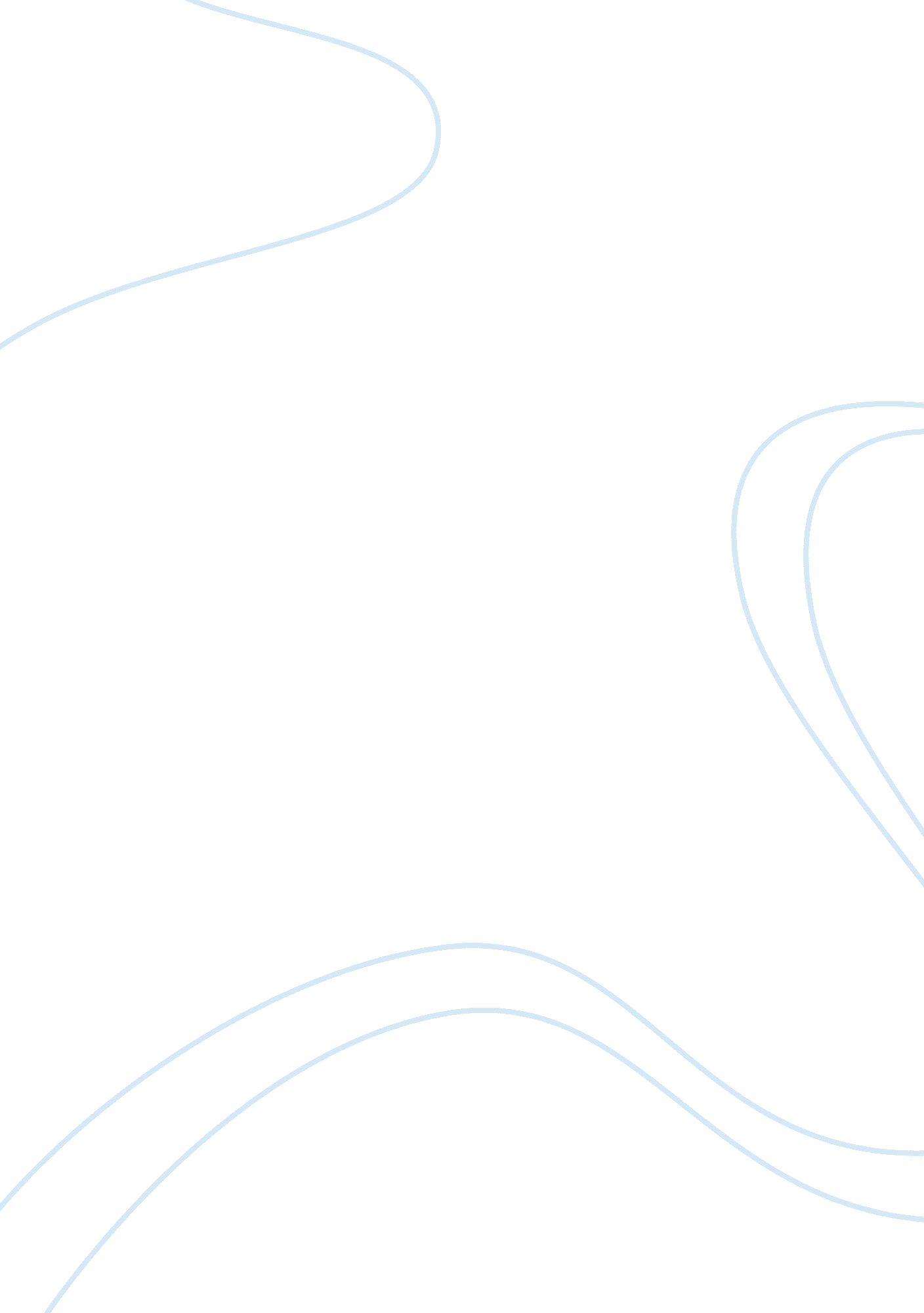 History: secondary source and typical 18th century essay sampleArt & Culture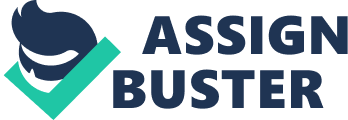 • The School Based Assessment is ONE RESEARCH project/paper. This contributes 21% of the final grade for the external examination. The project will be marked out of 35. (See mark scheme in syllabus). • The project should be between 1200 and 1500 words, not including bibliography, appropriate quotations, sources, charts, graphs, tables, pictures, references and appendices • Use Times New Roman for your font style, size 12, double spaced. Do not use any fancy borders or background. • The final project should be submitted in a clean folder with pages fastened. • Plagiarism and cheating will be penalized. 
What is plagiarism? 
Plagiarism is the act of presenting the words or ideas of someone else as if they are your own words or ideas; in other words, it’s not giving credit where credit is due. This is “ a serious academic offense” and “ a form of intellectual dishonesty” • Your first page should be your cover page and should have the following information. • Next is your Table of Contents 
• Then the next page should have the Theme, Research Question, Rationale Your rationale should include a brief summary of what your research is about, the reason for doing the research and what you hope to reveal, prove 
or disprove. For Example Theme: Resistance and Revolt 
Research Question: Despite an effort to keep her invisible the enslaved female played a major role in the resistance movement. How true is this of rebellions in Jamaica up to 1831? Rationale 
It is my intention to clarify the fallacy that only men played a significant role in the resistance of slavery. The investigation will prove that the resistance by enslaved women was deliberate in dismantling slavery as they took part in the day to day resistance and various forms of revolts. The research will create a balanced perspective with regards to the roles played by each gender and it will engender more pride in the role played by women during slavery. CHOOSE ONE OF THE FOLLOWING RESEARCH TOPICS FOR YOUR PROJECT SECTION A CARIBBEAN ECONOMY AND SLAVERY a) The layout of a typical 18th century sugar plantation ensured self- sufficiency and maximized efficiency. Does the evidence support this statement? b) Is it true to suggest that there was a strong presence of African Cultural Art forms within the British plantation society in the 1700’s? SECTION B: ADJUSTMENTS TO EMANCIPATION, 1838-1876 c) What evidence is there to support the view that the ex-slaves themselves were just as responsible as the missionaries for the emergence of the free villages in the British Caribbean in the period 1838- 1876? d) How accurate is the view that Asian immigration greatly influenced the economic and social landscape of the nineteenth century British 
Caribbean society? e) What evidence is there to support the view that the ex- slaves were able to carve out an economic niche for their survival in the Caribbean in the post emancipation era. SECTION C: CARIBBEAN POLITICAL DEVELOPMENT UP TO 1985 f) “ The Spanish path to independence was more violent and aggressive than that of their British counterparts.” Does the evidence support this statement? g) “ It was the inability of early twentieth Caribbean nationalists to align national goals with regional interest that led to the failure of Federation.” Does the evidence support this statement? • The body of your paper is written as one continuous document with sub headings. • You will need to research and collect information using different sources. These include: a) Primary Sources These are documents or physical objects which were written or created during the time under study. These sources were present during an experience or time period and offer an inside view of a particular event. Some types of primary sources include: ORIGINAL DOCUMENTS (excerpts or translations acceptable): Diaries, speeches, manuscripts, letters, interviews, news film footage, autobiographies, official records CREATIVE WORKS: Poetry, drama, novels, music, art RELICS OR ARTIFACTS: Pottery, furniture, clothing, buildings b) 
Secondary Sources A secondary source interprets and analyzes primary sources. These sources are one or more steps removed from the event. Secondary sources may have pictures, quotes or graphics of primary sources in them. Some types of seconday sources include: PUBLICATIONS: Textbooks, magazine articles, encyclopedias etc. • Use quotations from these sources to support the points you give (quotes must be included in the body of your paper and must be used appropriately). When using quotes keep them as short as possible. It is better to summarize than to copy lengthy passages. • Argue logically, consistently and coherently How do I include a direct quotation in my research paper? Example 
The Mayans constructed “ round observatories from which their priests could observe the movement of the stars and plants”. (Norman 30) • What if I did not use a quotation in my essay? Example 
Norman stated that the Mayans constructed pyramids which were used by the priests. • What if it is a work with two authors? Example According to Claypole and Robottom, it was the Tainos who showed Columbus their trade routes between San Salvador, Cuba and Hispaniola OR The Tainos led “ Columbus along their own trade routes between San Salvador, Cuba, and Hispaniola”. (Claypole and Robbottom 23). • What if it is a work with more than two authors? Example Augier, Gordon, Hall, and Reckford claimed that the transformation from tobacco production to large plantation of sugar cane was revolutionary. For later reference by the same author write… Example The production of sugar “ needed a large number of workers” (Augier 44) What if my quotation is from a secondary source such as Caribbean Slavery in the Atlantic World by Verene Shepherd and Hilary Beckles Use the book in the following way. The Kalinagos persistently fought the Spanish; Boucher stated that, “ they defended their islands against slave raids, and campaigns of conquest” (as cited in Shepherd &Beckles 100). Refer to your tables, charts, graphs, pictures or maps in your essay and ensure that it relates to your essay. When using a picture/ table charts etc: 
Give a title, the source, author’s last name and page and explain what’s happening in the picture/ table, chart etc. SEE EXAMPLE BELOW A Picture of a Great House in the 18th century Source: Caribbean History. Brooks, T pg 17 This picture is showing a typical 18th century great house in the British Caribbean. The position of the great house showed the planters’ desire for comfort but also their fear and suspicion of the slaves. THE BIBLIOGRAPHY IS VERY IMPORTANT AND YOUR RESEARCH PAPER MUST NOT BE SUBMITTED WITHOUT ONE SEE EXAMPLE BELOW Tab HERE 
2nd & 3rd lines 
of the book FOR MORE INFORMATION ON INFORMATION CITATION: Kunka, Jennifer, and Joe Barbato. MLA Formatting and Style Guide. The Owl at Perdue. 20 May 2009. (cited 1 June 2009): available from http:/owl. english. perdue. edu/owl/printable/557/ BIBLIOGRAPHY Claypole, William, and John Robottom. Caribbean Story Book 1. 3rd ed. Kingston: Carlong Publishers, 2001 Greenwood, Robert, and Shirley Hamber. Emancipation to Emigration. Oxford: Macmillan Publishers. Ltd, 2003. Knight, Franklin. The Haitian Revolution. February 2000 (cited 2 June 2009): available from 
http://www. historycooperative. org/journals/ahr/105. 1/ah000103. html Norman, Alma. The People Who Came Book 1. Kingston: Longman Jamaica Limited, 